Page 240. Exercice 33.Calcule l'aire de chaque disque. Tu donneras la valeur exacte puis une valeur approchée au dixième.Disque vert :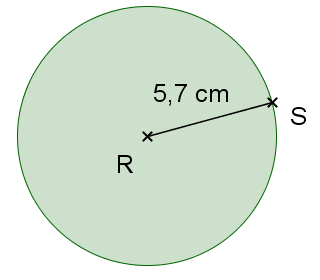 Calcul de l’aire :Valeur exacte :Valeur approchée au dixième : Disque bleu :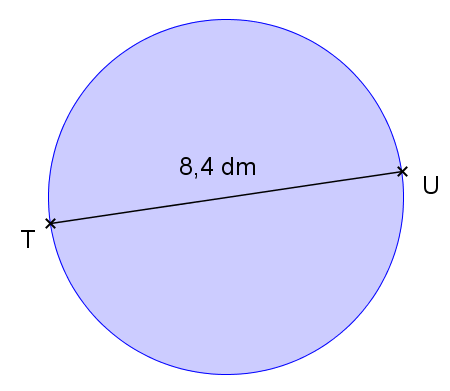 Calcul de l’aire :Valeur exacte :Valeur approchée au dixième :